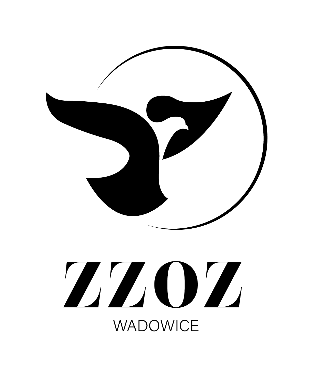            Zespół Zakładów Opieki Zdrowotnej w Wadowicach
                ul. Karmelicka 5, 34-100 Wadowice                  www.zzozwadowice.pl, email: sekretariat@zzozwadowice.plZałącznik nr 1 Opis przedmiotu zamówieniaPrzedmiotem zamówienia jest dostawa druków dla ZZOZ w Wadowicach wg Pakietów:Warunki zamówienia:Dostawa w terminie do 5 dni roboczych (od poniedziałku do piątku w godz. 8:00 – 14:00) od dnia złożenia zamówienia.Okres obowiązywania umowy: od 01.05.2024r. do 01.05.2025r.Zamawiający zastrzega sobie prawo do zamawiania asortymentu w sztukach, bloczkach wg bieżących potrzeb.Zamawiający zobowiązuje się do przekazania Dostawcy wzorów druków w terminie 5 dni od dnia zawarcia umowy.Wymagana gramatura papieru min. 80g/m2Zamawiający zastrzega sobie prawo zmiany wzorów druków w trakcie obowiązywania umowy, w tej samej cenie na inny wzór.Wymagania dotyczące książek:Księgi muszą być łatwo otwieralne tj. w ten sposób, aby możliwy był zapis od marginesu do środka książki.Twarda tekturowa oprawka – (typu jak: „zeszyt A4 w twardej oprawie – brulion”, „Kalendarz terminarz”) utwardzony karton pokryty okleiną - folią PP. Zamawiający wymaga wykonania oprawy na podstawie kalendarza terminarz.Do szycia użyć nici, które nie przecinają kartek, szycie i klejenie tak, aby kartki nie wypadały, papier 
o gramaturze min. 80g/m2.Tytuł księgi umieszczony na okładce w formie czytelnego nadruku lub trwałej naklejki (bez umieszczania napisu pieczątka i nr).Druga strona z napisem jak we wzorach (przedłożonych po zawarciu umowy) (nr, rok, pieczątka, jeśli jest wpisana we wzorach).Zamawiający wymaga książek w oprawie kartonowej twardej zszywanej i klejonej.Zamawiający nie wymaga aby załączona książka zawierała wewnątrz tabele wymagane przez Zamawiającego.Każda strona książek ma być numerowana.Pakiet nr 1Pakiet nr 2Pakiet nr 3Pakiet nr 4Pakiet nr 6Pakiet nr 7Pakiet nr 8Niespełnienie jakiegokolwiek warunku będzie skutkowało odrzuceniem oferty.Lp.Nazwa asortymentuJ.m.FormatIlość1Ankieta dla kobiet skierowanych na badania mamograficzneszt.A4/21 5002Audiogram -schemat badania słuchu  a100szt (offset)bl.A513Audiogram -schemat badania słuchu  samokopia  a100sztbl.A514Deklaracja wyboru  do POZszt.3xA41005Dokumentacja do wydania wyników badań z Zakładu Diagnost. Obrazowejszt.A57 0006Historia zdrowia i choroby – Poradni psychologicznej (druk składany)szt.A3/25007Historia zdrowia i choroby – Poradnia Zdrowia Psychicznego (druk składany)szt.A3/25008Historia zdrowia i choroby poradni (druk składany)szt.2xA5/25009Historia zdrowia i choroby poradni leczenia uzależnień (druk składany)szt.A3/210010Informacja dla lekarza kierującego/POZ samokopia a 100szt.bl.A51011Informacja o badaniu  kolonoskopowymszt.A4/22 20012Instrukcja obsługi płyty CD z nagranym badaniemszt.9 cm x 9 cm10013Karta badania lekarskiego (kierowcy) ( 5 kartek połączonych jest to 1 kpl.) składanykpl5xA5/210014Karta badania profilaktycznego (druk składany)szt.4xA5/21 00015Karta badań cytologicznych  kartonsztA5/22 00016Karta badań do celów sanitarno- epidemiologicznych (med. Pracy)szt.A4/230017Karta do skorowidza poradni  zdrowia psychicznego   kartonszt.ok.A7/2 (10x6,5cm)30018Karta ewidencyjna pacjenta por. psychicznego/leczenia uzależnień kartonszt.A5/250019Karta informacyjna   szt.A520020Karta medycznych czynności ratunkowych  samokopia a100bl.A41021Karta przebiegu ciąży – mała (druk składany)szt.30x15cm10022Karta przebiegu ciąży (druk składany)szt.A3/210023Karta skierowania do Zakładu Diagnost.Obrazowej celem wykonania urografii szt.A4/220024Karta skierowania do Zakładu Diagnost.Obrazowej celem wykonania urografii i cystografiiszt.A4/210025Naklejka przylepna na worek- oznaczenie krwi do transfuzji(klej mocny powodujący brak możliwości odklejenia się od worka )szt.4cmx10cm4 00026Opis badania ultrasonograficznego  samokopiablA51527Orzeczenie lekarskie do celów sanitarno-epidemiologicznych  (układ poziomy) samokopia a100 szt.blA51028Orzeczenie lekarskie dot. kształcenia i nauki zawoduszt.A510029Orzeczenie lekarskie nr .... do kierowania pojazdami uprzywilejowanymi (układ pionowy) samokopia (med.pracy) a 100 sztbl.A51030Orzeczenie lekarskie nr ....do kierowania pojazdami  (układ pionowy) samokopia (med.pracy) a 100 szt.blA51031Orzeczenie lekarskie nr ....dot. niezdolności do pracy samokopiablA5532Orzeczenie lekarskie nr ....dot. zdolności do pracy  samokopiablA54033Orzeczenie lekarskie nr .... (dotyczące policji)blA5534Oświadczenie do historii zdrowia i choroby  (poradni)sztA57 00035Oświadczenie dotyczące stanu zdrowia ( med.pracy) druk składanyszt.2xA5/210036Oświadczenie Nr 2sztA520037Przygotowanie i opis badania USG jamy brzusznejszt.A41 20038Przygotowanie i opis do badania pasażu jelita cienkiegoszt.A410039Przygotowanie i opis do badania jamy brzusznej i kręgosłupaszt.A41 00040Przygotowanie i opis do badania USG piersi/mamografiiszt.A41 00041Schemat pola widzeniaszt.ok.2/3A4 (22,5x21cm)10042Skierowanie do Zakładu Diagnost. Obrazowejszt.A570043Skierowanie do gabinetu zabiegowegoszt.A61 00044Skierowanie do poradni specjalistycznej samokopia a100 sztblA54045Skierowanie do pracowni diagnostycznej samokopia a100 szt.bl.A54046Skierowanie do szpitala - samokopia a100 szt.bl.A42047Skierowanie na leczenie uzdrowiskoweszt.A4/210048Skierowanie na zabiegi fizjoterapeutyczne a 100 szt.szt.A4/250049Termin udzielania świadczenia-Rehabilitacjaszt.A550050Ulotka informacyjna dla pacjenta kierowanego na badanie gastroskopoweszt.A41 50051Upoważnienie do wydania wyników badań z Pracowni Endoskopiiszt.A510052Upoważnienie do informacji o stanie zdrowia dzieckaszt.A510053Wkładka do historii zdrowia i choroby poradniszt.A5/25 00054Wkładka do historii zdrowia i choroby poradni pzp, leczenia uzależnień i psychologicznej (przebieg porad ambulatoryjnych lub wizyt domowych)szt.A4/23 00055Wniosek o wydanie kserokopii dokumentacji medycznejszt.A41 50056Wynik badania audiometrycznego samokopia a 100szt.bl.A5557Wynik badania USG Ginekologicznego (PPS) samokopiabl.A51058Zamówienie na leki – samokopia a100bl.A55059Zaświadczenie  (med. Pracy) samokopia format poziomy a 100 szt. (wzrok)blA5260Zaświadczenie – Dział Rehabilitacji Medycznejszt.A510061Zaświadczenie – zwolnienie z wfszt.A510062Zaświadczenie lekarskie  (med. Pracy) samokopia format pionowy a 100 szt. (uczniów)bl.A51063Zaświadczenie lekarskie  a 100 szt.blA51064Zgoda na zabieg diagnostyczny/leczniczyszt.A5/210065Zlecenie na zaopatrzenie w wyroby medyczne (Część A)szt.A4/220066Ankieta przed badaniem rezonansu medycznegoszt.A4/21 50067Skierowanie na badanie na rezonansu MRszt.A4/21 00068Dokumentacja wydawania wyników badań rezonansu magnetycznegoszt.A41 00069Oświadczenie pacjenta prywatnego rezonansu magnetycznegoszt.A41 000Lp.Nazwa asortymentuJ.m.FormatIlość1Bloczki numerowane od 0001 do 1000 (1 kpl tj. 10 bloczków a 100szt )kpl.Wymiar (14cmx5cm)102Druk PZ samokopia a100szt.bl.2/3 A453Druk RWbl2/3A554Dziennik kont członkowskich a100szt.blok.2/3A3/2 (22,5x42cm)15Indywidualna karta czasu pracy kartonszt.A4/23 5006Karta drogowa SM-101 a100 szt.bl.A5/2707Karta ewidencji wyposażenia (odzieżowe) kartonszt.A5/21008Karta kont członkowskichsztA5/21009Karta pracy za miesiącsztA410010Karta techniczna kartonszt.A510011Karta urlopowa a100sztblA610012Karta wynagrodzeń – lekarze, kartonsztA4/21 00013Kartoteka magazynowa kartonszt.A5/210014Miesięczna karta eksploatacyjna SM 113blA5/2415Papier firmowy nadruk w kolorze logo szaro-żółtesztA41 50016Paszport techniczny  -  (okładka cienka kartonowa + 33 kartki)szt.A53017Protokół kasacyjnysztA41018Rozliczenie zaliczki a100 druk ofsetbl.A6/2419Arkusz spisu z natury ( do wypełniania ręcznego)sztA3/260020Wniosek o kasację sprzętusztA410021Wniosek o udzielenie pożyczki a100 szt.blok.2/3A5/2 (14x15cm)1022Deklaracja przystąpienia do PKZPblA6223Polecenie księgowaniablA51524Wniosek o zaliczkę a100 druk ofsetowybl.A6/25Lp.Nazwa asortymentuJ.m.FormatIlość124-godzinne badanie EKG metodą HolterasztA4/25002Anestezjologiczne zlecenie pooperacyjne/ Sala poznieczuleniowasztA44 5003Bilans ogólny kolorowysztA3/21 7004Ból po Pana/Pani zabiegu chirurgicznym. Co Pan/Pani powinien/powinna wiedzieć?  Kolor kartki żółty napisy czarneszt.A42005Gabinet anestezjologiczny – konsultacjasztA51 0006Geriatryczna skala oceny depresji (15)sztA51007Geriatryczna skala oceny depresji (30)szt.A41008Historia choroby odcinek położniczy( druk składany i spinany )szt2xA3/27009Historia choroby odcinek ginekologii i patologii ciąży do 22 tygodnia ciąży (druk składany i spinany)szt2xA3/250010Historia choroby ogólna (druk składany)szt.A3/25 00011Historia choroby ogólna dziecka (druk składany)sztA3/22 00012Historia pielęgnowania OAiIT(druk składany)szt.A3/250013Historia pielęgnowania -położniczej (druk składany)szt.A3/21 50014Historia pielęgnowania – ogólna (druk składany)szt.A3/28 00015Historia pielęgnowania dziecka (druk składany)szt.A3/22 90016Historia pielęgnowania noworodka (druk składany)szt.A3/210017Indywidualna Karta Zleceń lekarskich /karta badań i konsultacji -Odz.Now.sztA4/21 50018Indywidualna karta zleceń lekarskich jednorazowychszt.A4/22 50019Indywidualna karta zleceń lekarskich jednorazowych -układ poziomyszt.A3/216 00020Indywidualna karta zleceń lekarskich stosowanych leków p/bólowych. Kolor kartki żółty napisy czarne.szt.A4/23 50021Informacja dla pacjentki wypisanej do domu po porodziesztA430022Informacja o przebiegu znieczulenia/ Ankieta anestezjologiczna kolor jasny zielonysztA410023Karta badań i konsultacjisztA4/211 00024Karta badań laboratoryjnych  (wewn. II)szt.A4/21 50025Karta badań laboratoryjnych wew. IsztA4/21 50026Karta cukrzycowaszt.A4/22 00027Karta dokumentacji postępowania przeciwbólowego (okołooperacyjnego)szt.A4/23 00028Karta gorączkowa  dwustronnaszt.A4/21 50029Karta gorączkowa jednostronnasztA420030Karta indywidualnej opieki pielęgniarskiej ( druk składany)sztA3/210 00031Karta indywidualnej opieki pielęgniarskiej w OAiIT -( druk składany)sztA3/290032Karta indywidualnej opieki pielęgniarskiej- dziecka -( druk składany)sztA3/260033Karta indywidualnej opieki położniczej - ( druk składany)sztA3/22 00034Karta informacyjna     (SOR)szt.A410035Karta informacyjna samokopiabl.A5536Karta informacyjna samokopia  SORbl.A41037Karta informacyjna z leczenia szpitalnego duża z niebieskim nadrukiemszt.A42 00038Karta monitorowania leczenia antygonistami Wit .KsztA5/210039Karta Noworodka (druk składany)sztA3/210040Karta obserwacji centralnego cewnika naczyniowegoszt.A4/210041Karta obserwacji chorego w sali poznieczuleniowejsztA4/230042Karta obserwacji noworodkaszt.A4/21 30043Karta obserwacji pacjenta podczas przetaczania krwi i jej składnikówszt.A41 50044Karta obserwacji pacjenta z cewnikiem w pęcherzu moczowymszt.A4/23 00045Karta obserwacji pacjenta z wkłuciem obwodowymsztA4/29 00046Karta obserwacji pacjenta z wkłuciem obwodowym (Oddz.Noworodków i Wcześniaków)szt.A4/220047Karta obserwacji poroduszt.A350048Karta obserwacyjna pacjenta zagrożonego wystąpieniem odleżynsztA4/21 70049Karta obserwacyjno-bilansowasztA4/21 70050Karta obserwacyjno-bilansowa -nadciśnienie indukowane ciążą-białkomoczszt.A4/240051Karta oceny stanu pacjenta wg zmodyfikowanej skali BarthelsztA410052Karta oceny, monitorowania bólusztA4/280053Karta oceny, monitorowania bólu (kolorowa niebieskie buźki)sztA4/250054Karta odleżynsztA4/260055Karta opatrunkowa/ Karta obserwacji miejsca operowanegosztA4/23 30056Karta pobytu opiekunasztA51 00057Karta procedury (OAiIT)sztA4/21 00058Karta przekazania pacjentaszt.A510059Karta przekazania sprzętu medycznego do sterylizacjiszt.A44 00060Karta punktacji pacjenta w skali TISS 28 kolorowaszt.A4/220061Karta segregacyjnaszt.A41 00062Karta sekcyjnaszt.A5/250063Karta skierowania zwłok do chłodniszt.A550064Karta ułatwiająca współpracę na poziomie oddziałów pielęgniarek łącznikowychsztA41 00065Karta uodpornienia kartonsztA4/21 60066Karta zabiegów fizjoterapeutycznychsztA4/21 00067Karta zaleceń pielęgniarskichszt.A51 50068Karta zastosowania unieruchomienia lub izolacji (druk składany)szt.A3/220069Karta zgłoszenia nowotworu złośliwegoszt.A4/220070Karta zgonuszt.A3/2,A4-70071Karta zlecenia wyjazdu transportu sanitarnegosztA44 50072Karta zleceń lekarskich pacjentów hospitalizowanych w oddziale Anestezjologii i Intensywnej Terapiiszt.2/3A3/21 30073Karta znieczulenia-premedykacja- bilans ogólnyszt.A43 00074Konsultacja anestezjologicznasztA4/22 40075Obserwacja tętna i ruchów płoduszt.A570076Ocena ryzyka związanego ze stanem odżywiania (Nutritional Riks Score, NRS)  załącznik nr 1sztA53 80077Ocena ryzyka związanego ze stanem odżywiania (Nutritional Riks Score, NRS)  załącznik nr 2sztA530078Ocena ryzyka ŻChZZ -skala Padewskaszt.A410079Okołooperacyjna karta kontrolnasztA43 00080Oświadczenie  wypis ze szpitala na własne żądanieszt.A530081Oświadczenie o pochówku dziecka martwo urodzonegoszt.A430082Oświadczenie o przysługującym świadczeniobiorcy prawie do świadczeń opieki zdrowotnej (EWUŚ – pacjent)szt.A4/230083Oświadczenie o przysługującym świadczeniobiorcy prawie do świadczeń opieki zdrowotnej składane przez przedstawiciela ustawowego albo opiekuna prawnego lub faktycznego (EWUŚ – opiekun)sztA4/210084Oświadczenie pacjenta o przekazaniu lekówszt.A51 50085Oświadczenie pacjenta/osoby pozostawiającej lekisztA510086Pielęgniarska karta obserwacji noworodkaszt.A4/21 60087Protokół pielęgniarki operacyjnej (druk składany)sztA3/22 60088Protokół przekazania chorego przed zabiegiem/ po zabiegusztA4/24 50089Pulsoksymetria  ( wewn. II)szt.A5/240090Sala intensywnego nadzoru medycznego ( wewn. II)szt.A4/210091Skierowanie do Pracowni Patomorfologiiszt.A510092Sprawozdanie z badania urządzeń sterylizacyjnych testami biologicznymisztA510093Wkładka do historii choroby ogólnej  (Przebieg hospitalizacji i leczenie)szt.A4/22 00094Wkładka do historii pielęgnowania  (Określenie stanu pacjenta/treść raportu)sztA4/22 50095Wkładka do historii pielęgnowania noworodkasztA4/230096Wkładka do karty noworodkasztA4/210097Wniosek o udostępnienie/wydanie oryginału dokumentacji medycznej -Rewersszt.A4/210098Wniosek o zwolnieniu z sekcji zwłokszt.A41 00099Wynik badania  Echokardiograficznego -USG Philips HD-11sztA4500100Wynik badania  Echokardiograficznego -USG Philips HD-15szt.A4500101Wynik próby wysiłkowej submaksymalnej na bieżni ruchomej  wg. Zmodyfikowanego protokołu Bruce'asztA4/2500102Wywiad epidemiologiczny pacjenta – karta oceny ryzyka zakażenia pacjenta przy przyjęciu do szpitalaszt.A4/29 000103Wywiad pediatrycznyszt.A4/2100104Zaświadczenie o pobycie w szpitalu a100 szt.bl.A55105Zlecenie na transport sanitarnysztA4/2500106Zmodyfikowany model oceny ryzyka Capriniegoszt.A4/21 500107Spis historii choroby (checklista)szt.A412 000108Karta kwalifikacji pacjenta na zabiegi fizjoterapeutyczneszt.A4/21 500109Rejestracja do Pracowni Fizykoterapii i Kinezyterapiiszt.A4/23 000110Karta kwalifikacji pacjenta na zabiegi fizjoterapeutyczne – wizyta fizjoterapeutycznaszt.A4/23 000Lp.Nazwa asortymentuJ.m.FormatIlość1Oświadczenie do odbioru wyników laboratoryjnychszt.A51002Zamówienie indywidualne na krew i jej składnikiszt.A51003Zlecenie na badania  laboratoryjneszt.A58 0004Zlecenie na badanie grupy krwiszt.A51005Zamówienie na krew i jej składniki do pilnego przetoczeniaszt.A52006Wynik próby zgodności - próby zgodnościszt.A51007Oświadczenie do podania wyników telefonicznieszt.A55008Dokumentacja wydawania wyników badań …...szt.A55009Elaborat- instukcja logowaniaszt.A510010Oświadczenie dla pacjentów(badania płatne) rozmiar około 10,5cm x 7,5cm wykonane w bloczku a 100 szt (dla informacji na formacie A4 mieści się 8 szt oświadczeń)blA810Lp.Nazwa asortymentuJ.m.FormatIlość1Dokumentacja przychodowo–rozchodowa preparatów krwi a 150 kartek, szyta, twarda oprawka szycie umożliwiająca dokonanie zapisu od marginesu do środka książki, układ stron pionowyszt.A4/212Książeczka Chorego na Cukrzycę a 16 kartek w tekturowej oprawce układ stron pionowyszt.A6/2103Książka badań grup krwi a 200 kartek, szyta, w twardej oprawce, szycie umożliwiające dokonanie zapisu od marginesu do środka książki, układ książki i stron poziomyszt.2/3 A3/2 (27,5x29,5)74Książka kontroli  środków odurzających i psychotropowych a100 szt. tekturowa oprawa szycie umożliwiające dokonanie zapisu od marginesu do środka książki układ książki i stron poziomyszt.A4/2155Książka prób zgodności a 100 kartek, szyta, twarda  oprawa, szycie umożliwiające dokonanie zapisu od marginesu do środka książki układ książki  stron poziomysztA4/256Książka rejestracji fizykoterapia  a 100 kartek,  szyta szycie umożliwiające dokonanie zapisu od marginesu do środka książki układ książki i stron pionowyszt.A4/217Książka rejestracji kinezyterapia a 100 kartek, szyta szycie umożliwiające dokonanie zapisu od marginesu do środka książki układ książki i stron poziomyszt.A4/218Książka skarg i wniosków tekturowa oprawa format A4   (wg obowiązujących ogólnie wzorów)szt.A4/219Książka Transfuzyjna a100 kartek, szyta, tekturowa oprawa, szycie umożliwiające dokonanie zapisu od marginesu do środka książki układ książki i stron poziomyszt.A4/2510Wykaz Noworodków a100 szt. twarda  tekturowa oprawa szycie umożliwiające dokonanie zapisu od marginesu do środka książki układ książki i stron poziomyszt.A4/2111Wykaz Bloku Operacyjnego a 200 kartek  gruba, twarda  tekturowa oprawka, szycie umożliwiające dokonanie zapisu od marginesu do środka książki  układ stron pionowy, strony książki numerowaneszt.A4/2712Wykaz Bloku Porodowego a100 kartek, szyta, gruba, twarda tekturowa oprawka szycie umożliwiające dokonanie zapisu od marginesu do środka książki układ książki i stron poziomysztA3/2313Wykaz  chorych oddziału a100 kartek, szyta, twarda tekturowa oprawka szycie umożliwiające dokonanie zapisu od marginesu do środka książki układ książki i stron pionowyszt.A4/22514Wykaz Dysponenta Zespołów Ratownictwa Medycznego a100 kartek, szyta, twarda tekturowa oprawka, szycie umożliwiające dokonanie zapisu od marginesu do środka książki  układ pionowyszt.A4/21015Wykaz ewidencji noworodków i badań profilaktycznych a 100 kartek, szyta, twarda tekturowa oprawka, szycie umożliwiające dokonanie zapisu od marginesu do środka książki , układ stron pionowyszt.A4/2116Wykaz główny przyjęć i wypisów a 200 kartek, twarda oprawa, wzmocniona, oprawiana typu  introligatorskiego w kolorze niebieskim i z napisem na grzbiecie rok...., szyta, użyć nici, które nie przecinają kartek, szycie umożliwiające dokonanie zapisu od marginesu do środka książki, grzbiet i obrzeża wzmocnione np. płótnem, aby podczas codziennego używania kartki nie rozchodziły się. (Księga wieczystego użytkowania) Układ pionowy.szt.A3/2117Księga inwentarzowa, układ stron pionowy, 100 kart, szyta, twarda oprawa tekturowa, wg obowiązujących wzorówsztA4/2118Wykaz odmów przyjęć i porad ambulatoryjnych udzielanych w Izbie Przyjęć a 150 kartek, szyta, twarda tekturowa oprawka, szycie umożliwiające dokonanie zapisu od marginesu do środka książki,  układ książki i stron poziomyszt.A3/2119Wykaz Porad Ambulatoryjnych  a200 kartek, gruba tekturowa twarda, oprawa, kartki szyte, szycie umożliwiające dokonanie zapisu od marginesu do środka książki, układ książki i stron poziomyszt.A3/2120Wykaz Porad Ambulatoryjnych  a200 kartek,  gruba tekturowa twarda, oprawa, kartki szyte, szycie umożliwiające dokonanie zapisu od marginesu do środka książki, układ książki i stron poziomysztA4/2121Wykaz Pracowni Diagnostycznej – cytologia, biopsja a100 kartek twarda tekturowa oprawa, kartki szyte, szycie umożliwiające dokonanie zapisu od marginesu do środka książki  układ książki i stron poziomysztA4/2122Wykaz Pracowni Diagnostycznej a100 kartek twarda tekturowa oprawa, kartki szyte, szycie umożliwiające dokonanie zapisu od marginesu do środka książki  układ książki i stron poziomysztA4/23023Wykaz Pracowni EKG i gabinetu zabiegowego a100 kartek, szyta, tekturowa, twarda oprawa, szycie umożliwiające dokonanie zapisu od marginesu do środka książki  układ książki i stron pionowyszt.A4/22024Wykaz Pracowni Endoskopii a100 kartek, szyta w twardej grubej oprawie, szycie umożliwiające dokonanie zapisu od marginesu do środka książki, układ stron poziomyszt.A3/2525Księga Pracowni Mikrobiologicznej a 60 kartek, tekturowa miękka oprawka, kartki szyte, szycie umożliwiające dokonanie zapisu od marginesu do środka książki,  układ książki i stron poziomyszt.A4/22026Wykaz Pracowni RTG a100 kartek tekturowa twarda oprawka, kartki szyte, szycie umożliwiające dokonanie zapisu od marginesu do środka książki,  układ książki i stron poziomyszt.A4/2127Wykaz przyjęć  a100 kartek, szyta, twarda tekturowa oprawka szycie umożliwiające dokonanie zapisu od marginesu do środka książki układ książki i stron pionowyszt.A4/2528Wykaz przyjęć pacjentów OAiIT  a80 kartek, szyta, twarda tekturowa oprawka szycie umożliwiające dokonanie zapisu od marginesu do środka książki układ książki i stron poziomysztA4/2129Wykaz Raportów Lekarskich a100 kartek, szyta, twarda tekturowa oprawa szycie umożliwiające dokonanie zapisu od marginesu do środka książki układ pionowyszt.A4/22530Wykaz Raportów Pielęgniarskich a100 kartek, szyta, twarda tekturowa oprawa szycie umożliwiające dokonanie zapisu od marginesu do środka książki układ pionowyszt.A4/211031Wykaz Sekcyjny a100 kartek, tekturowa twarda, oprawa, kartki szyte, szycie umożliwiające dokonanie zapisu od marginesu do środka książki układ książki i stron pionowyszt.A4/2132Wykaz zabiegów a100 kartek, szyta, twarda tekturowa oprawa szycie umożliwiające dokonanie zapisu od marginesu do środka książki układ książki i stron poziomyszt.A4/2233Księga zabiegów leczniczych fizjoterapeutycznych  - masaż  a 100 kartek szyta , twarda tekturowa oprawa  szycie umożliwiające dokonanie zapisu od marginesu do środka książki układ książki i stron pionowysztA4/2134Księga zabiegów leczniczych fizjoterapeutycznych a 100 kartek szyta, twarda tekturowa oprawa  szycie umożliwiające dokonanie zapisu od marginesu do środka książki układ książki i stron poziomyszt.A4/2135Księga zabiegów leczniczych fizjoterapeutycznych w oddziałach szpitalnych a 100 kartek, szyta, twarda tekturowa oprawa  szycie umożliwiające dokonanie zapisu od marginesu do środka książki układ książki i stron poziomyszt.A4/2136Wykaz zabiegów oddziału a100 kartek, szyta, twarda tekturowa oprawka szycie umożliwiające dokonanie zapisu od marginesu do środka książki układ książki i stron pionowyszt.2/3 A4/21037Skorowidz do księgi głównej przyjęć i wypisów a 370 kartek. Twarda oprawa, wzmocniona, z podziałką alfabetyczną. Oprawiana typu  introligatorskiego  z napisem na okładce SKOROWIDZ DO KSIĘGI GŁÓWNEJ PRZYJĘĆ I WYPISÓW  ROK 2025(lub 2026),  a na grzbiecie rok 2025(lub 2026). Klejona i szyta, użyć nici, które nie przecinają kartek, szycie umożliwiające dokonanie zapisu od marginesu do środka książki, grzbiet i obrzeża wzmocnione np. płótnem, aby podczas codziennego używania kartki nie rozchodziły się. (Księga wieczystego użytkowania) Układ pionowy.szt.2/3A4/2 rozmiar 30x17  grzbiet ok. 4cm238Książeczka zdrowia dziecka wg obowiązującego wzorusztA51 000Lp.Nazwa asortymentuJ.m.FormatIlość1Zgoda nr 1 (Świadoma zgoda chorego lub jego opiekuna prawnego/przedstawiciela ustawowego na procedurę medyczną o podwyższonym ryzyku)szt.A4/22 5002Zgoda nr 2 (Świadoma zgoda chorego lub jego opiekuna prawnego/przedstawiciela ustawowego na procedurę medyczną o podwyższonym ryzyku) SORszt.A4/21003Zgoda nr 7 Świadoma zgoda chorego lub jego opiekuna prawnego/przedstawiciela ustawowego na procedurę medyczną o podwyższonym ryzyku – przetoczenie koncentratu krwinek czerwonychszt.A4/22004Zgoda nr 11 Świadoma zgoda chorego lub jego opiekuna prawnego/przedstawiciela ustawowego na procedurę medyczną o podwyższonym ryzyku – cięcie cesarskie (druk składany)szt.A3/25005Zgoda nr 12 Świadoma zgoda chorego lub jego opiekuna prawnego/przedstawiciela ustawowego na procedurę medyczną o podwyższonym ryzyku – zabieg ze wskazań pilnychszt.A4/21506Zgoda nr 13 Świadoma zgoda chorego lub jego opiekuna prawnego/przedstawiciela ustawowego na procedurę medyczną o podwyższonym ryzyku – wyłyżeczkowanie jamy macicy (druk składany)szt.A3/25007Zgoda nr 19 Świadoma zgoda chorego lub jego opiekuna prawnego/przedstawiciela ustawowego na procedurę medyczną o podwyższonym ryzyku – leczenie operacyjne zaburzeń statyki i narządów płciowych drogą pochwową (druk składany)szt.A3/23008Zgoda nr 24  Zgoda na znieczulenieszt.A42 5009Zgoda nr 25 Świadoma zgoda chorego lub jego opiekuna prawnego/przedstawiciela ustawowego na procedurę medyczną o podwyższonym ryzyku – na hospitalizację  (SOR)szt.A4/211 00010Zgoda nr 26 Świadoma zgoda chorego lub jego opiekuna prawnego/przedstawiciela ustawowego na procedurę medyczną o podwyższonym ryzyku – badanie kolonoskopowe (druk składany)szt.A3/220011Zgoda na znieczulenie miejscoweszt.A510012Zgoda nr 27 Świadoma zgoda chorego lub jego opiekuna prawnego/przedstawiciela ustawowego na procedurę medyczną o podwyższonym ryzyku – badanie gastroskopowe (druk składany)szt.A3/2200Lp.Nazwa asortymentuJ.m.FormatIlość1Dieta cukrzycowa 1 500 Kcal nr 26 ( druk składany)szt.A3/21002Dieta cukrzycowa 1 800 Kcal nr 28szt.A4/21003Dieta łatwo strawna z ograniczeniem substancji pobudzających wydzielanie soku żołądkowego nr 6 (druk składany)szt.A3/22004Protokół Położnej operacyjnej sali cięć cesarskichszt.A3/22005Dieta łatwo-strawna nr 2 (druk składany)szt.A3/21006Dieta o kontrolowanej zawartości kwasów tłuszczowych nr 8 (druk składany)szt.A3/21007Dieta z ograniczeniem łatwo przyswajalnych węglowodanów  nr 3 (druk składany i spinany)szt.3xA4/22008Dodatkowe zapotrzebowanie żywnościszt.A51 0009Karta kontroli przyjęcia towaruszt.A410010Postępowanie dietetyczne po operacjach pęcherzyka  żółciowego nr 24szt.A4/210011Zapotrzebowanie żywności (oddziały)szt.A5/21 o0012Zestawienie dzienne oddziałuszt.A5/21 000